10 сентября для обучающихся   нашего класса  прошла экскурсия «Культурное наследие города Красноярска», мы посетили     Храм  Новомучеников и Исповедников Российских. Храм находится в красивейшем месте и по праву считается достопримечательностью Красноярска и достойным украшением города. Удивительные черты архитектуры храма в Академгородке, гармонично сочетаются с красивым, воистину живописным местом. 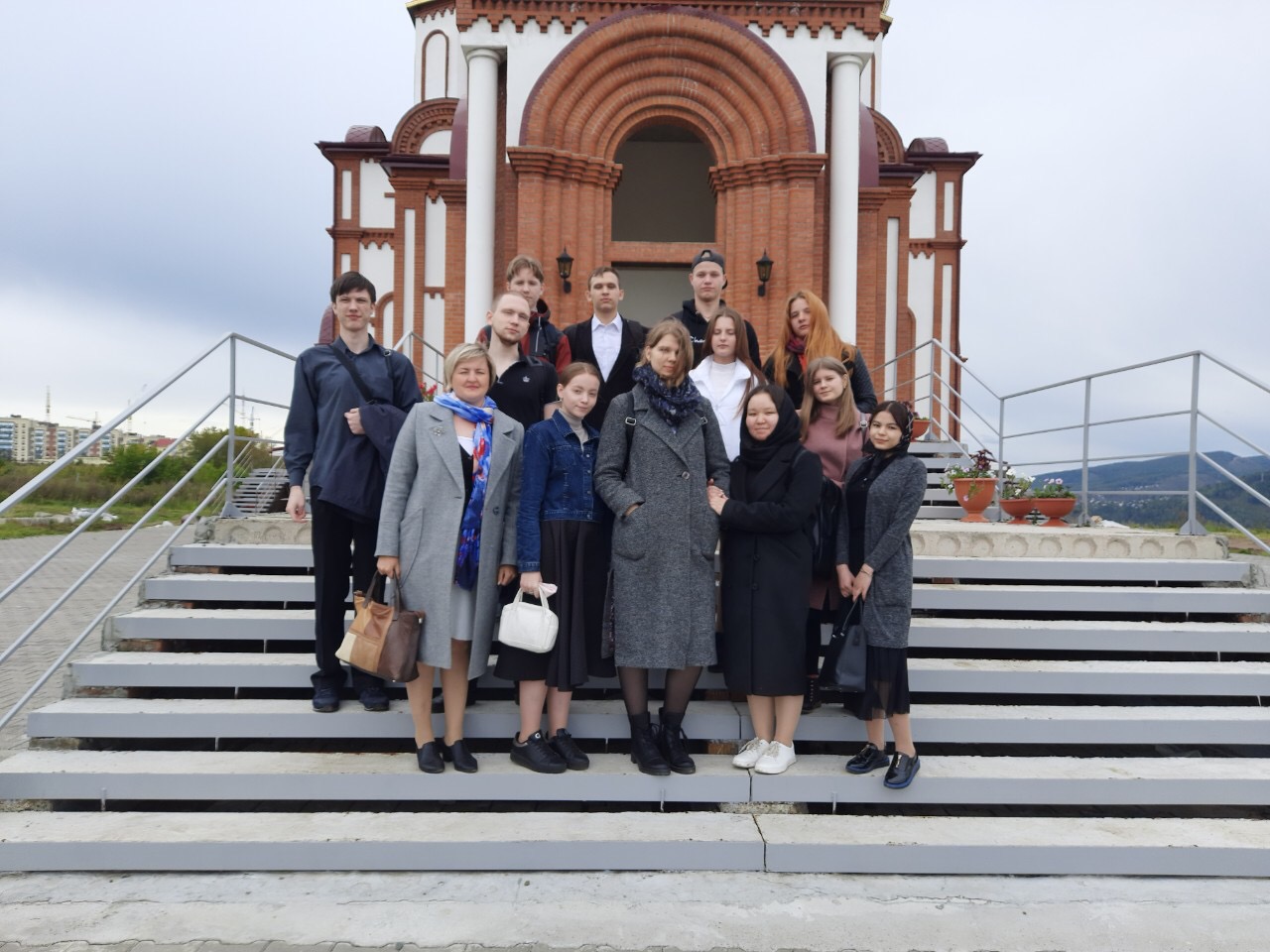 